Die Agenda Européen wird fortlaufend aktualisiert:L’agenda européen sera actualisé régulièrement :	euroinstitut@unifr.chFortlaufende Nachführung / mise à jour continue: https://www3.unifr.ch/ius/euroinstitut/fr/   Agenda EuropéenAgenda EuropéenFür die Mitglieder der Schweizerischen Vereinigung für EuroparechtPour les membres de l’Association Suisse de droit européenFür die Mitglieder der Schweizerischen Vereinigung für EuroparechtPour les membres de l’Association Suisse de droit européenDie Veranstaltungen folgender Universitäten/Institute/Organisationen wurden bislang erfasstJusqu’à présent nous avons reçu des informations des institutions suivantes:Die Veranstaltungen folgender Universitäten/Institute/Organisationen wurden bislang erfasstJusqu’à présent nous avons reçu des informations des institutions suivantes:Universität BaselEuropainstitut  der Universität Basel- Master of Advanced Studies in European and Global Governance-  Master in European Studies-  5 verschiedene Certificates of Advanced Studies  (CAS)Gellertstrasse 27, CH-4020 BaselProf. Dr. Madeleine Herren-Oesch+41 61 317 97 67Fax  +41 61 317 97 66europa@unibas.chwww.europa.unibas.ch Juristische Fakultät der Universität BaselPeter Merian Weg 8, Postfach, CH-4056 BaselProf. Stephan BreitenmoserProfessor für Europarecht+41 61 267 25 16Fax +41 61 267 07 94http://www.ius.unibas.ch/Breitenmoser_StephanUniversität BernInstitut für Europa- und WirtschaftsvölkerrechtHallerstr. 6, CH-3012 BernProf. Michael Hahn+41 31 631 34 32www.iew.unibe.chsandra.joseph@iew.unibe.ch+41 31 631 36 25World Trade InstituteHallerstr. 6, CH‐3012 Bern+41 31 631 32 70
www.wti.orginquire@wti.orgInstitut für öffentliches RechtSchanzeneckstrasse 1, CH-3012 Bern +41 31 631 48 38www.oefre.unibe.chProf. Alberto Achermannalberto.achermann@oefre.unibe.chProf. Markus Kernmarkus.kern@oefre.unibe.chUniversität Freiburg – Université de FribourgInstitut für Europarecht Institut de droit Av. de Beauregard 11, CH-1700 Freiburg/FribourgProf. Astrid Epiney+41 26 300 80 90https://www3.unifr.ch/ius/euroinstitut/fr/   euroinstitut@unifr.chChaire de droit international public et de droit européenAv. de Beauregard 11, CH-1700 FribourgProf. Samantha Besson+41 26 300 81 14www.unifr.ch/sdipdeLehrstuhl für Europarecht, Völkerrecht und Öffentliches RechtAv. de Beauregard 11, CH-1700 FreiburgProf. Astrid Epiney+41 26 300 80 90www.unifr.ch/euroinstitutCentre de droit des migrations Zentrum für MigrationsrechtLehrstuhl für Europarecht und europäisches Migrationsrecht – Chaire de droit européen et droit européen des migrationsProf. Sarah Progin-TheuerkaufAv. de Beauregard 11, CH-1700 Fribourgsarah.progin-theuerkaur@unifr.chZentrum für EuropastudienCentre d’études européenCentre for european studiesBvd de Pérolles 90, CH-1700 Freiburg/FribourgProf. Dr. Dirk Morschett+41 26 300 84 27www.unifr.ch/zeuszeus@unifr.chUniversité de GenèveCentre d’études juridiques européennesPont d’Arve 40, CH-1211 Genève 4Prof. Dr. Christine Kaddous+41 22 379 84 90www.ceje.chceje@unige.chmegumi.mosca@unige.chMaster of Advanced Studies in European and International GovernanceCentre d’études juridiques européennes (CEJE)Gobal Studies Institute du l’Université de Genève (GSI)MEIG programme Pont d’Arve 40, CH-1211 Genève 4 Prof. Dr. Christine Kaddous (Director)M. Philipp Hahn (Manager)+41 22 379 86 50 www.meig.chmeig@unige.ch Global Studies Institute  de l’Université de GenèveMaster en études européennesSciences II30, Quai Ernest-Ansermet, Case postaleCH-1211 Genève 4http://www.unige.ch/gsi/Centre de droit bancaire et financierUniversité de GenèveBoulevard du Pont-d'Arve 40, 1205 Genèvegervais.muja@unige.ch+41 22 379 86 52Université de LausanneCentre de droit comparé et européenCDCEIQuartier UNIL-DorignyBâtiment Internef 201/1, CH-1015 Lausanne Prof. Andrea Bonomi+41 021 692 27 81www.unil.ch/cdcei brigitte.coendoz@unil.chChaire de droit Européen Quartier UNIL-Dorigny, 
Bâtiment Internef 208/1, CH-1015 Lausanne
Prof. Michael Hahn
+41 21 692 27 90
www.unil.ch/cde
Chantal.getaz@unil.chCentre de droit privéInstitut de recherches sur le droit de la responsabilité civile et des assurances (IRAL)Faculté de droit, BFSH+, CH-1015 Lausanne+41  21 692 28 30 droit@unil.chwww.unil.ch/droit/cdp.htmlISDCInstitut suisse de droit comparéDorigny, CH-1015 LausanneDr Christina Schmid, directrice 
Dr Lukas Heckendorn Urscheler, vice-directeur+41 21 692 49 11 www.isdc.chinfo.isdc@unil.chIDHEAPInstitut de hautes études en administration publiqueSwiss Graduate School of Public AdministrationRue de la Mouline 28 - CH-1015 - Lausanne
+41 21 557 40 00 www.idheap.ch
idheap@idheap.unil.ch Universität LuzernEuroparechtFrohburgstrasse 3, PF CH-6002 Luzern Prof.  Sebastian Heselhauswww.unilu.ch/rfcornelia.sidler@unilu.chrf@unilu.chUniversité de NeuchâtelFaculté de droitAv. du Ier Mars 26, CH-2000 Neuchâtel+41 32 718 12 20www.unine.ch/droitmaria.iannuzzi@unine.chmary-claire.girola@unine.chInstitut de droit de la santéAv. du Ier Mars 26, CH-2000 NeuchâtelProf. Olivier Guillod+41 32 718 12 80
www.unine.ch/ids
messagerie.ids@unine.chCentre de droit des migrationsZentrum für MigrationsrechtRue Abram-Louis Breguet 1 (bureau 215)2000 Neuchâtel+41 (0)32 718 13 46https://www.unine.ch/ius-migration/home.htmlsecretariat.cdm@unine.chUniversität St. GallenCC European and International LawUniversität ZürichEuropa Institut an der Universität ZürichHirschengraben 56,  CH-8001 Zürich
Prof. Dr. Andreas Kellerhals+41 44 634 48 91
www.eiz.uzh.cheiz@eiz.uzh.chChair for Legal Sociology with a particular focus on Media Law an der Rechtswissenschaftlichen Fakultät ZürichChair for Legal Sociology with a particular focus on Media Law
Faculty of Law
University of Zurich
Treichlerstr. 10
CH-8032 ZurichProf. Christoph Beat Graberlst.graber@rwi.uzh.ch Switzerland Global EnterpriseSwitzerland Global EnterpriseBleicherweg 10, CH‐8002 Zürich+41 44 365 51 51info@s-ge.comwww.s-ge.com/deVSUDVereinigung Schweizer Unternehmer in DeutschlandGellertstrasse 18, CH-4052 Basel+41 61 375 95 00www.vsud.chinfo@vsud.chASDEAssociation Suisse pour le droit européenSchweizerische Vereinigung  für EuroparechtFrau Sophie Pfefferkorn-HofererSchweizerische BankiervereinigungPostfach 41824002 Basel+61 295 92 19sophie.pfefferkorn-hoferer@sba.chEuropa Forum LuzernEUROPA FORUM LUZERNHorwerstrasse 87CH - 6005 Luzern+41 41 318 37 87info@europa-forum-luzern.chwww.europa-forum-luzern.chDatum/DateZeit/HeureVeranstaltung/ManifestationOrganisation/Ort/Lieu2019-2021CAS MigrationsrechtCAS Droit des migrationsDélai d’inscription Cours en français F3:30.09.2019Einschreibung nächster Kurs auf Deutsch:30.09.2020KoordinationInstitut für Europarecht – Institut de droit européen -Universität Freiburg – Université de FribourgCAS Migrationsrecht – CAS Droit des migrationsAv. de Beauregard 11, CH-1700 Freiburg/Fribourg+41 26 300 84 48 cas_migration@unifr.chwww.unifr.ch/go/cas-migration2019CAS Rechtsvertretung im AsylverfahrenCAS Représentation juridique dans la procédure d’asileKoordinationInstitut für Europarecht – Institut de droit européen -Universität Freiburg – Université de FribourgCAS Migrationsrecht – CAS Droit des migrationsAv. de Beauregard 11, CH-1700 Freiburg/Fribourg+41 26 300 84 48 cas-asylum@unifr.chwww.unifr.ch/go/cas-asylum2020-2021MAS in European and International Governance (MEIG Programme)Bewerbungsfristen/Delais d’inscription:30.11.2019 (erste Frist/premier délai), 15.01.2020 (zweite Frist/deuxième délai), 01.03.2020 (letzte Frist/dernier délai)Für einzelne Module/pour modules individueles: 15.02.2020KoordinationCentre d’études juridiques européennes (CEJE)MAS in Europeen and international Governance (MEIG Programme)Bd du Pont d’Arve 40, CH 1211 – Genève 4Prof. Dr. Christine Kaddous (Director)M. Philipp Hahn (Manager)+41 22 379 86 50 meig@unige.chwww.meig.ch2019September/septembre13.09.201926e journée de droit de la santéL’expertise médicaleInstitut de droit de la santéUniversité de Neuchâtel1er-Mars 26 (adresse postale)A.-L. Breguet 1 (adresse physique)CH - 2000 NeuchâtelTél. +41 32 718 1280/ Fax +41 32 718 1281www.unine.ch/idsmessagerie.ids@unine.chLieu : Aula des Jeunes-RivesEspace Tilo-Frey 1 (anc. Espace Louis-Agassiz 1) Neuchâtel19.09.201917.30-18.45Öffentliche VorträgeProcess of Discovery: What Brexit has taught us (so far) about Parliament, Politics and the UK ConstitutionChurchill Symposium 2019ReferierendeJohn BercowEuropa Institut an der Universität Zürich Hirschengraben 56 8001 Zürich +41 44 634 48 91 eiz@eiz.uzh.chOrt:  Universität Zürich, RWI, Rämistrasse 71, 8001 Zürich / Raum: Aula KOL-G-20130.09.201918.30-19.45Öffentliche VorträgeDie Sozialdemokratie in EuropaReferierendePeer SteinbrückEuropa Institut an der Universität Zürich Hirschengraben 56 8001 Zürich +41 44 634 48 91 eiz@eiz.uzh.chOrt:  Universität Zürich, RWIRämistrasse 71, 8001 Zürich Raum: Hörsaal KOH-B-1030.09.2019 DeadlineCall for papers and panelsAnnual Conference of theEuropean Communities Studies Association Switzerland (ECSA Suisse)November 14-15, 2019, University of St.Gallen, SwitzerlandTimeline30 September 2019: deadline of proposal submission.Please send abstract (300-500 words) to barbara.woodtly@unisg.ch11 October 2019: notification of participants7 November 2019: final paper submissionecsaswiss.chUniversität St. GallenProf. Dr. Tina Freyburg Institut für Politikwissenschaft (IPW-HSG)Müller-Friedberg-Strasse 6/89000 St. Gallen    info@ecsaswiss.ch                                                     Oktober/octobre03.10.20198.30-16.00Journée 2019 de droit bancaire et financierCentre de droit bancaire et financier Université de Genève – Uni Mail40, bd du Pont d’Arve1211 Genève 4Tél +41 22 379 86 52www.cdbf.ch / l conference@cdbf.chgervais.muja@unige.chLieu : Centre International de conférences Genève CICG10.10.201917.15-18.45Europa im Gespräch – Conférences sur l’Europe« Solidarity Rescues » in the Mediterranean: A Duty, a Crime or a Right ?Dr Violeta Moreno-Lax, Queen Mary University of LondonUniversität Freiburg - Institut für EuroparechtAv. de Beauregard 11, CH-1700 Freiburg/Fribourghttps://www3.unifr.ch/ius/euroinstitut/fr/   euroinstitut@unifr.chProf. Samantha Bessonhttps://www3.unifr.ch/ius/besson/fr/lorna.loup@unifr.chPlace : Room Jäggi (MIS 4112), Avenue de l’Europe 2029.10.201917.15-18.45Europa im Gespräch – Conférences sur l’EuropeComparing the Jurisdiction RationeMateriae of International Courts onHuman Rights: New Designs andOld AnxietiesDr Mando Rachovitsa, University of GroningenUniversität Freiburg - Institut für EuroparechtAv. de Beauregard 11, CH-1700 Freiburg/FribourgProf. Astrid Epiney+41 26 300 80 90https://www3.unifr.ch/ius/euroinstitut/fr/   euroinstitut@unifr.chPlace: Room BQC 2.412, av. de Beauregard 1129.10.201918.15-19.45Öffentliche Veranstaltung Europakolloquium with Mykhailo Minakov (Washington D.C.)Mykhailo Minakov is principle investigator on Ukraine at the Kennan Institute in Washington, D.C.Europainstitut der Universität BaselUniversität Basel, Gellertstrasse 27, PostfachCH-4020 Baselwww.europa.unibas.chTel: +41 (0)61 207 48 67 (Sekretariat)November/novembre14-15.11.2019Annual Conference of theEuropean Communities Studies Association Switzerland (ECSA Suisse)Public eventpenal discussion (in German) on the Switzerland-EU relationship, in particular the status of the Bilateral Agreements/ the Framework Agreement as well as the implications of the election results.Programm committee: Tina Freyburg (St.Gallen, president) Matthias Oesch (Uni Zurich, co-president)Klaus Armingeon (Bern) Samantha Besson (Freiburg)Annabelle Littoz-Monnet (HEI Geneva) Francesco Maiani (Lausanne)Teresa Pullano (Basel) Lena Schaffer (Lucerne)Frank Schimmelfennig (ETH Zurich) René Schwok (Geneva)ecsaswiss.chUniversität St. GallenProf. Dr. Tina Freyburg Institut für Politikwissenschaft (IPW-HSG)Müller-Friedberg-Strasse 6/89000 St. Gallen    info@ecsaswiss.chplace: University of St. Gallen                                                     19.11.201917.15-18.45Europa im Gespräch – Conférences sur l’EuropeDas Europäische Parlament –zentraler Akteur im EU-MachtgefügeOlaf Wientzek, Leiter des MultilateralenDialogs der Konrad-Adenauer-StiftungUniversität Freiburg - Institut für EuroparechtAv. de Beauregard 11, CH-1700 Freiburg/FribourgProf. Astrid Epiney+41 26 300 80 90https://www3.unifr.ch/ius/euroinstitut/fr/   euroinstitut@unifr.chOrt: Saal Jäggi (MIS 4112), Avenue de l’Europe 2029.11.201913.30-17.30Weiterbildung DatenschutzrechtDatenschutzrecht eine EinführungProf. Astrid Epiney, Institut für EuroparechtDr. iur. Nula Frei, Institut für EuroparechtUniversität Freiburg - Institut für EuroparechtAv. de Beauregard 11, CH-1700 Freiburg/FribourgProf. Astrid Epiney+41 26 300 80 90https://www3.unifr.ch/ius/euroinstitut/fr/   euroinstitut@unifr.chOrt: MIS Saal 2122 AB, av. de l’Europe 20Dezember/décembre3./4.12.2019Annual MeetingAufbruch statt AbbruchEuropa Forum LuzernHorwerstrasse 876005 LuzernTel: +41 41 318 37 87Mail: impulse@europaforum.chO5.12.201913.30-17.30Formation continue en droit de la protection des donnéesDroit de la protection des données : une introduction Prof. Astrid Epiney, Institut de droit européenFélise Rouiller, Avocate, Institut de droit européenUniversité de Fribourg – Institut de droit européenAv. de Beauregard 11, CH-1700 Freiburg/FribourgProf. Astrid Epiney+41 26 300 80 90https://www3.unifr.ch/ius/euroinstitut/fr/   euroinstitut@unifr.chLieu: MIS salle 3013, av. de l’Europe 2010.12.201917.15-18.45Europa im Gespräch – Conférences sur l’EuropeDas Solidaritätsprinzip im EU –Recht: Grundsätze und ausgewählteAnwendungsbereicheProf. Dr. Roland Bieber, emeritierter Professor der Universität Lausanne, ehemaliger Direktor des Zentrums für Rechtsvergleichung, Europäisches Recht und Internationales RechtUniversität Freiburg - Institut für EuroparechtAv. de Beauregard 11, CH-1700 Freiburg/FribourgProf. Astrid Epiney+41 26 300 80 90https://www3.unifr.ch/ius/euroinstitut/fr/   euroinstitut@unifr.chOrt: Saal Jäggi (MIS 4112), Avenue de l’Europe 202020März/mars19.03.202017.15-18.45Europa im Gespräch – Conférences sur l’EuropeDie institutionellen Aspekte derSchengen-Assoziierung – vertraglicheGrundlagen und BewertungReto Gruber, Bundesamt für JustizUniversität Freiburg - Institut für EuroparechtAv. de Beauregard 11, CH-1700 Freiburg/FribourgProf. Astrid Epiney+41 26 300 80 90https://www3.unifr.ch/ius/euroinstitut/fr/   euroinstitut@unifr.chSaal Jäggi (MIS 4112), Avenue de l’Europe 2027.03.202013.30-17.30Weiterbildung DatenschutzrechtDatenschutz und ÖffentlichkeitsprinzipDr. iur. Nula Frei, Institut für EuroparechtReto Ammann, lic. iur. Leiter Direktionsbereich Öffentlichkeitsprinzip beim Eidg. Datenschutz- und ÖffentlichkeitsbeauftragtenUniversität Freiburg - Institut für EuroparechtAv. de Beauregard 11, CH-1700 Freiburg/FribourgProf. Astrid Epiney+41 26 300 80 90https://www3.unifr.ch/ius/euroinstitut/fr/   euroinstitut@unifr.chOrt: MIS Saal 2120,av. de l’Europe 20April/avril24.04.202013.30-17.30Formation continue en droit de la protection des donnéesProtection des données et transparenceNNN.N. (Préposé fédéral à la protection des données et à la transparence)Université de Fribourg – Institut de droit européenAv. de Beauregard 11, CH-1700 Freiburg/FribourgProf. Astrid Epiney+41 26 300 80 90https://www3.unifr.ch/ius/euroinstitut/fr/   euroinstitut@unifr.chLieu : MIS salle 2118,av. de l’Europe 20Mai/mai07.05.202017.15-18.45Europa im Gespräch – Conférences sur l’EuropeDas CISG und das Vertragsrechtin EuropaProf. Dr. Ingeborg Schwenzer, LL.M.,Dekanin der Swiss International Law School,emeritierte Professorin der Universität BaselUniversité de Fribourg – Institut de droit européenAv. de Beauregard 11, CH-1700 Freiburg/FribourgProf. Astrid Epiney+41 26 300 80 90https://www3.unifr.ch/ius/euroinstitut/fr/   euroinstitut@unifr.chLieu : MIS Saal Jäggi 4112, av. de l’Europe 2029.05.20209.20-17.30Dreizehnter Schweizerischer Datenschutzrechtstag 13ème Journée suisse de droit de la protection des données Künstliche Intelligenz und Datenschutz L’intelligence artificielle et protection des donnéesUniversität Freiburg - Institut für Europarecht- Institut de droit européenAv. de Beauregard 11, CH-1700 Freiburg/FribourgProf. Astrid Epiney+41 26 300 80 90https://www3.unifr.ch/ius/euroinstitut/fr/   euroinstitut@unifr.chOrt/Lieu: PER auditoire G120 ,Pérolles 90Juni/juin06.06.2020Weiterbildungsveranstaltung «Schengen in der Praxis – Die neuesten Rechtsentwicklungen in der EU und in der Schweiz»Organisation/Ort: Juristische Fakultät der Universität BaselKoordinationsstelle «Recht aktuell»Peter Merian-Weg 8Postfach4002 Baselhttps://ius.unibas.ch/de/aktuelles/recht-aktuell/26.06.2020Weiterbildungsveranstaltung «Dublin in der Praxis – Die neuesten Rechtsentwicklungen in der EU und in der Schweiz»Organisation/Ort: Juristische Fakultät der Universität BaselKoordinationsstelle «Recht aktuell»Peter Merian-Weg 8Postfach4002 Baselhttps://ius.unibas.ch/de/aktuelles/recht-aktuell/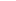 